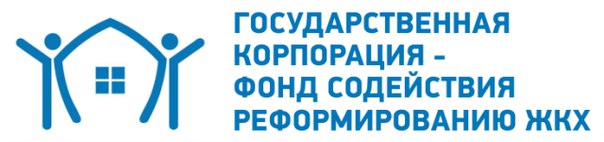 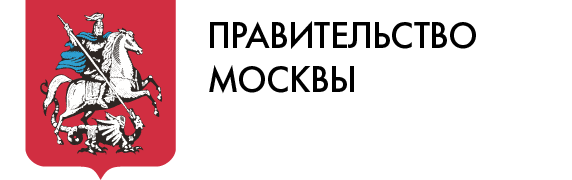 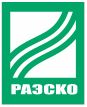 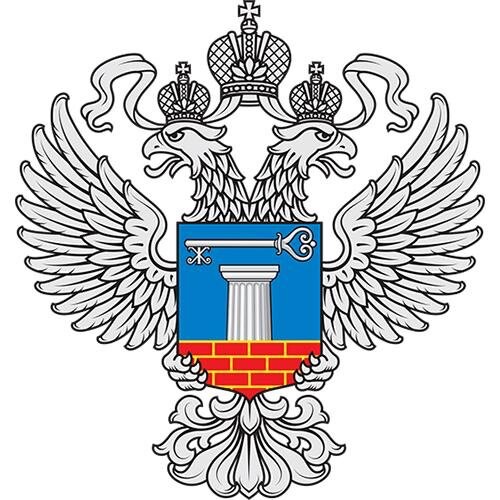 ПРОГРАММАIV НАЦИОНАЛЬНЫЙ КОНГРЕСС ЖКХ«ЖКХ И ГОРОДСКАЯ СРЕДА – НАЦИОНАЛЬНЫЙ ПРОЕКТ РАЗВИТИЯ»2 ДЕКАБРЯ 2016 Г.Гостиница Рэдиссон Славянская и Деловой Центр,г. Москва, площадь Европы, д. 2Гостиница Рэдиссон Славянская и Деловой Центр,г. Москва, площадь Европы, д. 2Гостиница Рэдиссон Славянская и Деловой Центр,г. Москва, площадь Европы, д. 209.00 – 10.00Регистрация участников. Кофе-брейкРегистрация участников. Кофе-брейк10.00 – 11.45Круглый стол «Государственно-частное партнерство как ключевой механизм модернизации коммунальной инфраструктуры»Конференц-зал «Мусоргский»Модератор:Макрушин Алексей Вячеславович, руководитель Рабочей группы по развитию ЖКХ Экспертного совета при Правительстве РФ, исполнительный директор Ассоциации ЖКХ «Развитие»Перечень вопросов для обсуждения:Завершение процесса формирования нормативно-правовой базы в целях развития государственно-частного партнерства в сфере ЖКХ.Лучшие практики привлечения инвестиций. Инвестиционный рейтинг субъектов Российской Федерации в сфере ЖКХ.Проблемы реструктуризации погашения задолженности в системе ЖКХ.Круглый стол «Актуальные вопросы управления жилищным фондом – проблемы и направления развития»Конференц-зал «Пушкин»Модератор:Лещенко Олеся Алексеевна, исполнительный директор Ассоциации управляющих организаций «Комфортный дом»Перечень вопросов для обсуждения:Экономика управления многоквартирными домами – проблемы и направления развития.Совершенствование модели взаимоотношений между собственниками и исполнителями коммунальных услуг.Усиление ответственности потребителей и исполнителей коммунальных услуг.11.45 – 12.00ПерерывПерерыв12.00 – 13.30Обучение проектных команд субъектов Российской Федерации проектной методикеКонференц-зал «Толстой»1. Проектное управление.2. Модернизация коммунальной инфраструктуры.3. Формирование комфортной городской среды.Обучение проектных команд субъектов Российской Федерации проектной методикеКонференц-зал «Толстой»1. Проектное управление.2. Модернизация коммунальной инфраструктуры.3. Формирование комфортной городской среды.12.30 – 13.30Круглый стол «Энергосбережение 2.0»Конференц-зал «Мусоргский»Модератор:Ковальчук Виталий Владимирович, референт Департамента промышленности и инфраструктуры Правительства Российской ФедерацииПеречень вопросов для обсуждения:Инновационные технологии в сфере энергоэффективности в многоквартирных домах: практика, возможности, проблемы.Опыт региональных центров в области энергосбережения.Круглый стол «Новая система обращения с твердыми коммунальными отходами»Конференц-зал «Пушкин»Модератор:Губайдуллин Руслан Харисович, исполнительный директор Ассоциации операторов по обращению с отходами «Чистая страна»Перечень вопросов для обсуждения:1.      Запуск в субъектах Российской Федерации новой системы обращения с твердыми коммунальными отходами.2.      Необходимые меры ответственности потребителя, в том числе жителей частных домовладений, и регионального оператора по обращению твердых коммунальных отходов.      3.      Взаимодействие субъектов Российской Федерации и региональных операторов по обращению с ТКО, действующих на территории нескольких субъектов Российской Федерации.       4.     Утилизация отходов – ответственность регионального оператора по обращению с ТКО или импортеров и производителей товаров.13.30 – 14.00Кофе-брейк, осмотр экспозицииКофе-брейк, осмотр экспозиции14.00 – 15.00Пленарное заседание «ЖКХ и городская среда – национальный приоритет развития» (часть 1)Конференц-залМодератор:Чибис Андрей Владимирович, заместитель Министра строительства и жилищно-коммунального хозяйства Российской Федерации, Главный государственный жилищный инспектор Российской ФедерацииВыступающие:Мень Михаил Александрович, Министр строительства и жилищно-коммунального хозяйства Российской ФедерацииСлепнев Андрей Александрович, Заместитель Руководителя Аппарата Правительства Российской Федерации - директор Департамента проектной деятельности Правительства Российской ФедерацииБирюков Петр Павлович, заместитель Мэра Москвы в Правительстве Москвы по вопросам жилищно-коммунального хозяйства и благоустройства Сидякин Александр Геннадьевич, первый заместитель Председателя Комитета Государственной Думы Федерального Собрания Российской Федерации по жилищной политике и жилищно-коммунальному хозяйствуАзаров Дмитрий Игоревич, Председатель Комитета Совета Федерации по федеративному устройству, региональной политике, местному самоуправлению и делам СевераМинниханов Рустам Нургалиевич, Президент Республики ТатарстанГордеев Алексей Васильевич, Губернатор Воронежской областиПленарное заседание «ЖКХ и городская среда – национальный приоритет развития» (часть 1)Конференц-залМодератор:Чибис Андрей Владимирович, заместитель Министра строительства и жилищно-коммунального хозяйства Российской Федерации, Главный государственный жилищный инспектор Российской ФедерацииВыступающие:Мень Михаил Александрович, Министр строительства и жилищно-коммунального хозяйства Российской ФедерацииСлепнев Андрей Александрович, Заместитель Руководителя Аппарата Правительства Российской Федерации - директор Департамента проектной деятельности Правительства Российской ФедерацииБирюков Петр Павлович, заместитель Мэра Москвы в Правительстве Москвы по вопросам жилищно-коммунального хозяйства и благоустройства Сидякин Александр Геннадьевич, первый заместитель Председателя Комитета Государственной Думы Федерального Собрания Российской Федерации по жилищной политике и жилищно-коммунальному хозяйствуАзаров Дмитрий Игоревич, Председатель Комитета Совета Федерации по федеративному устройству, региональной политике, местному самоуправлению и делам СевераМинниханов Рустам Нургалиевич, Президент Республики ТатарстанГордеев Алексей Васильевич, Губернатор Воронежской области15.00 – 15.30ПерерывПерерыв15.30 – 17.00Пленарное заседание «ЖКХ и городская среда – национальный приоритет развития» (часть 2)Конференц-залМодератор:Чибис Андрей Владимирович, заместитель Министра строительства и жилищно-коммунального хозяйства Российской Федерации, Главный государственный жилищный инспектор Российской ФедерацииВыступающие:Николаева Елена Леонидовна, член Коллегии Минстроя России, член Президиума Общественного совета Минстроя России, член Наблюдательного совета ГК – Фонда содействия реформированию жилищно-коммунального хозяйства, Президент НП НАМИКСКачкаев Павел Рюрикович, заместитель Председателя Комитета Государственной Думы Федерального Собрания Российской Федерации по жилищной политике и жилищно-коммунальному хозяйствуМакрушин Алексей Вячеславович, руководитель Рабочей группы по развитию ЖКХ Экспертного совета при Правительстве РФ, исполнительный директор Ассоциации ЖКХ «Развитие»Михальков Антон Юрьевич, генеральный директор ООО УК «РОСВОДОКАНАЛ»Сизов Юрий Сергеевич, первый заместитель генерального директора ЗАО «Лидер»Пленарное заседание «ЖКХ и городская среда – национальный приоритет развития» (часть 2)Конференц-залМодератор:Чибис Андрей Владимирович, заместитель Министра строительства и жилищно-коммунального хозяйства Российской Федерации, Главный государственный жилищный инспектор Российской ФедерацииВыступающие:Николаева Елена Леонидовна, член Коллегии Минстроя России, член Президиума Общественного совета Минстроя России, член Наблюдательного совета ГК – Фонда содействия реформированию жилищно-коммунального хозяйства, Президент НП НАМИКСКачкаев Павел Рюрикович, заместитель Председателя Комитета Государственной Думы Федерального Собрания Российской Федерации по жилищной политике и жилищно-коммунальному хозяйствуМакрушин Алексей Вячеславович, руководитель Рабочей группы по развитию ЖКХ Экспертного совета при Правительстве РФ, исполнительный директор Ассоциации ЖКХ «Развитие»Михальков Антон Юрьевич, генеральный директор ООО УК «РОСВОДОКАНАЛ»Сизов Юрий Сергеевич, первый заместитель генерального директора ЗАО «Лидер»17.00 – 18:00Церемония награждения видных деятелей сферы ЖКХЦеремония награждения видных деятелей сферы ЖКХ